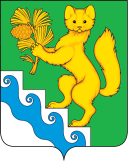 АДМИНИСТРАЦИЯ БОГУЧАНСКОГО РАЙОНАП О С Т А Н О В Л Е Н И Е26.06.2023                        с. Богучаны                             № 614-пО внесении изменений в постановление администрации Богучанского района от 21.12.2022 № 1317-п «Об утверждении норматива субсидирования  пробега с пассажирами  на компенсацию недополученных доходов и (или) финансового обеспечения (возмещения) затрат, возникающих в связи с регулярными перевозками пассажиров автомобильным транспортом по муниципальным маршрутам с небольшой интенсивностью пассажиропотока на 2023 год»В соответствии со ст. 15 Федерального закона от 06.10.2003 № 131-ФЗ «Об общих принципах организации местного самоуправления в Российской Федерации», решения Богучанского районного Совета депутатов «О районном бюджете на 2023 год и плановый период 2024-2025 годов», постановления  администрации  Богучанского  района  от 15.11.2016 №819-п «Об утверждении Порядка и условий предоставления и возврата субсидий юридическим лицам (за исключением государственных и муниципальных учреждений) и индивидуальным предпринимателям в целях возмещения недополученных доходов и (или) финансового обеспечения (возмещения) затрат, возникающих в связи с регулярными перевозками пассажиров автомобильным транспортом по муниципальным маршрутам с небольшой интенсивностью пассажиропотока», постановлением администрации Богучанского района от 09.02.2021 № 87-п «Об утверждении Методики расчета норматива субсидирования  пробега с пассажирами  на компенсацию недополученных доходов и (или) финансового обеспечения (возмещения) затрат, возникающих в связи с регулярными перевозками пассажиров автомобильным транспортом по муниципальным маршрутам с небольшой интенсивностью пассажиропотока в Богучанском районе», с постановлением администрации Богучанского района от 25.10.2013 № 1351-п «Об утверждении муниципальной программы Богучанского района «Развитие транспортной системы Богучанского района» ст. 7, 43, 47 Устава Богучанского района Красноярского края,  ПОСТАНОВЛЯЮ:Внести изменения в постановление администрации Богучанского района от 21.12.2022 № 1317-п «Об утверждении норматива субсидирования  пробега с пассажирами  на компенсацию недополученных доходов и (или) финансового обеспечения (возмещения) затрат, возникающих в связи с регулярными перевозками пассажиров автомобильным транспортом по муниципальным маршрутам с небольшой интенсивностью пассажиропотока на 2023 год» (далее – Постановление) следующего содержания:- приложение к Постановлению читать в новой редакции, согласно приложению к данному Постановлению.Контроль за исполнением данного постановления возложить на первого заместителя Главы Богучанского района В.М. Любима.Настоящее постановление вступает в силу в день, следующий за днем опубликования в Официальном вестнике Богучанского района.Глава Богучанского района                                                  А.С. МедведевПриложение к постановлению администрации Богучанского района                                        от 23.06.2023 № 614-пПриложениек постановлению администрацииБогучанского районаот 21.12.2022 № 1317-пНорматив субсидирования 1 километра пробега с пассажирами на компенсацию недополученных доходов и (или) финансового обеспечения (возмещения) затрат, возникающих в связи с регулярными перевозками пассажиров автомобильным транспортом по муниципальным маршрутам с небольшой интенсивностью пассажиропотока на 2023 год № п/п№ муниципального маршрутаНаименование муниципального маршрутаНорматив субсидирования на 1 км (руб / км)1234МУНИЦИПАЛЬНЫЕ (междугородные внутрирайонные) МАРШРУТЫМУНИЦИПАЛЬНЫЕ (междугородные внутрирайонные) МАРШРУТЫМУНИЦИПАЛЬНЫЕ (междугородные внутрирайонные) МАРШРУТЫМУНИЦИПАЛЬНЫЕ (междугородные внутрирайонные) МАРШРУТЫ1200п. Такучет - п. Октябрьский                           85,37000   2201с. Богучаны -п. Манзя                           65,61000   3204с. Богучаны - п. Чунояр                           36,66000   4205с. Богучаны - п. Говорково                           92,07000   5207с. Богучаны - п. Невонка                           55,93000   6208с. Богучаны - п. Осиновый Мыс                           28,66000   7209с. Богучаны - п. Хребтовый                           36,66000   8213с. Богучаны - п. Такучет                           61,45000   9216с. Богучаны - д. Карабула - п. Новохайский                           59,66000   10221с. Богучаны - мост - д Бедоба - п. Беляки                           48,66000   11223с. Богучаны - мост - п. Беляки                           39,66000   12226п. Ангарский - п. Шиверский                           47,66000   13227п.Артюгино - п.Нижнетерянск - д.Каменка                           53,66000   МУНИЦИПАЛЬНЫЕ (пригородные) МАРШРУТЫМУНИЦИПАЛЬНЫЕ (пригородные) МАРШРУТЫМУНИЦИПАЛЬНЫЕ (пригородные) МАРШРУТЫМУНИЦИПАЛЬНЫЕ (пригородные) МАРШРУТЫ14102с. Богучаны - ст.Карабула                          133,51041   15104с. Богучаны - мост - п. Ангарский                           52,67800   16107с. Богучаны - п. Пинчуга                           95,69000   17113п. Ангарский - п. Артюгино                           67,63480   18115с. Богучаны - п. Шиверский                           72,62040   МУНИЦИПАЛЬНЫЕ (пригородные) МАРШРУТЫ между поселениями сельсоветаМУНИЦИПАЛЬНЫЕ (пригородные) МАРШРУТЫ между поселениями сельсоветаМУНИЦИПАЛЬНЫЕ (пригородные) МАРШРУТЫ между поселениями сельсоветаМУНИЦИПАЛЬНЫЕ (пригородные) МАРШРУТЫ между поселениями сельсовета19103с. Богучаны - д. Ярки                           81,34520   20105п. Таежный - д. Карабула                         141,26767   МУНИЦИПАЛЬНЫЕ (городские) МАРШРУТЫ МУНИЦИПАЛЬНЫЕ (городские) МАРШРУТЫ МУНИЦИПАЛЬНЫЕ (городские) МАРШРУТЫ МУНИЦИПАЛЬНЫЕ (городские) МАРШРУТЫ 218мкр. Западный - мкр. Восточный                         113,08471   228 амкр. Западный - мкр. Восточный                           88,18851   239БЭГ - мкр. Восточный                         110,33171   249 аБЭГ - мкр. Восточный                         104,89484   2511№ 11 "БЭГ - Прокуратура"                           83,89113   